PE Co-ordinators’ Virtual Networking Meeting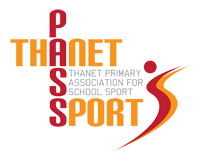 Thursday 26th November 4.30-5.30pmAgenda This meeting will take place using Zoom. Stephanie Selsby will be hosting the meeting and the link will be e-mailed out by Gary Rees on the day. Please aim to login about 5 minutes before the start so that we can start promptly at 4.30pm.Welcome – Gary Rees (Chairman & Administrator, Thanet Passport) – 5 minsPE Premium – Stephanie Selsby (SGO) – 10 minsTeaching PE remotely – Stephanie Selsby – 10 minsAfter School & Lunchtime Clubs – Stephanie Selsby – 5 mins Sports Leaders – Stephanie Selsby – 5 minsThe Recovery Curriculum – Lisa Sparkes (PE Lead, Garlinge Primary) – 10 minsThe Passport Calendar – Gary Rees – 10 minsA.O.B. – 5 minsPlease Note – Each of the above agenda items will include a question and answer session as well as the opportunity to share experiences and practical ideas about what works, including links to resources.This is an opportunity for us all to support each other during these difficult times, whether you are in school or working from home. Remember, you are not alone!We look forward to seeing you!